    桃園市進出口商業同業公會 函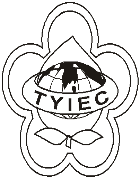          Taoyuan Importers & Exporters Chamber of Commerce桃園市桃園區中正路1249號5樓之4           TEL:886-3-316-4346~7   886-3-325-3781   FAX:886-3-355-9651ie325@ms19.hinet.net     www.taoyuanproduct.org受 文 者：各相關會員 發文日期：中華民國111年2月7日發文字號：桃貿豐字第111023號附    件：隨文主   旨：111年度「智慧醫療器材製造業者品質管理系統輔導方案」徵求參與廠商，請查照。說   明：     ㄧ、依據財團法人工業技術研究院111年1月28日工研量字第1110002016號函辦理。     二、依工業技術研究院量測技術發展中心承接衛生福利部食品藥物管理署委託之111年度「智慧醫療器材品質管理系統輔導計畫」辦理。     三、智慧醫療近年發展迅速，國內資訊通(ICT)產業亦跨足生醫產業鏈，且因應「醫療器材管理法」及「醫療器材品質管理系統準則」之公告，為使醫療器材業者瞭解醫療器材新法之要求及相關規定，謹於今年度辦理「智慧醫療器材製造業者品質管理系統輔導方案」，請會員廠商踴躍參加。     四、本次輔導方案欲徵求國內生產醫療器材之製造業者申請案共1件，隨函檢附輔導方案說明函及報名表。     五、如有任何疑問，請洽財團法人工業技術研究院量測技術發展中心:陳小姐，電話:03-5732279；         E-mail:itri533513@itri.org.tw。理事長  簡 文 豐